§4319.  Right of entry, inspection and determination of complianceThe department and any duly designated officer or employee of the department have the right, without an administrative inspection warrant, to enter upon and into the premises of any establishment licensed, or a place where a person licensed under this chapter practices, pursuant to this chapter at any reasonable time in order to determine the state of compliance with this chapter and any rules adopted by the department under this chapter. The right of entry and inspection extends to any premises that the department has reason to believe is being operated or maintained without a license or a place where a person licensed under this chapter practices, but no such entry and inspection of any premises or place may be made without the permission of the owner or person in charge unless a search warrant is obtained authorizing entry and inspection.  Determination of compliance with this chapter and any rules adopted under this chapter must be made at least once every 2 years by inspection or other method as determined by the department.  [PL 2021, c. 125, §34 (NEW).]SECTION HISTORYPL 2021, c. 125, §34 (NEW). The State of Maine claims a copyright in its codified statutes. If you intend to republish this material, we require that you include the following disclaimer in your publication:All copyrights and other rights to statutory text are reserved by the State of Maine. The text included in this publication reflects changes made through the First Regular and Frist Special Session of the 131st Maine Legislature and is current through November 1, 2023
                    . The text is subject to change without notice. It is a version that has not been officially certified by the Secretary of State. Refer to the Maine Revised Statutes Annotated and supplements for certified text.
                The Office of the Revisor of Statutes also requests that you send us one copy of any statutory publication you may produce. Our goal is not to restrict publishing activity, but to keep track of who is publishing what, to identify any needless duplication and to preserve the State's copyright rights.PLEASE NOTE: The Revisor's Office cannot perform research for or provide legal advice or interpretation of Maine law to the public. If you need legal assistance, please contact a qualified attorney.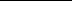 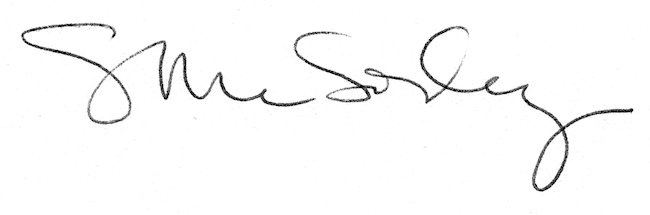 